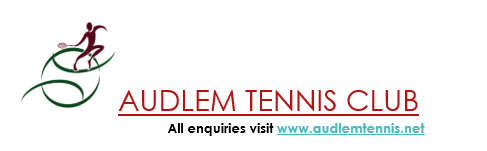 Many thanks to everyone who completed the recent safeguarding survey for which there was an excellent response. All your comments have been noted and they are already helping to shape and improve our safeguarding practices. The responses were anonymous, but if anyone wants to follow up with me or any of the committee members on a comment you have made then please be assured that all conversations will be totally confidential and of no detriment whatsoever to the person raising the concern. This is also the case for any queries or concerns you wish to raise at any time.To raise awareness of this important matter there will be reminder sent to all tennis members on an annual basis along with a welcome pack to all new members. There is a welcome pack prepared but if anyone would like to get involved to shape this further, please let me know.As part of the safeguarding assessment, we were asked to review the age limit for unaccompanied children using the tennis courts and the committee wish to advise that any children under the age of 14 must be supervised by an adult at all times.Please see below a link to the website detailing the safeguarding information for Audlem Tennis Club, and which also contains links to the individual policies. www.audlemtennis.netIf you wish to report anything direct to the LTA then please use this link. https://safeguardingconcern.lta.org.uk/Please also find a link below to the LTA Safe To Play Campaign.https://www.safetoplaytennis.co.uk/A summary of the information on the website is detailed below and watch out for our new notice boards coming soon which will also include useful information.Audlem Tennis Club is committed to prioritising the wellbeing of all children and adults at risk, promoting safeguarding in our club at all times, including all coaching, programmes and events we run.We have a number of safeguarding policies which strive to minimise risk, deliver a positive tennis experience for everyone and respond appropriately to all safeguarding concerns/disclosures.All our coaches and coach volunteers over the age of 16 have current DBS checks in place and those who are Level 2 and 3 are accredited with the LTA which means they have undergone safeguarding and emergency first aid at work training. How to raise a concern about a child or an adult at risk at the clubIf a child or an adult at risk is in immediate danger or risk of harm, the police should be contacted by calling 999.Where a child or an adult at risk is not in immediate danger, any concerns about their wellbeing should be made without delay to the Tennis Welfare Officer for Audlem Tennis Club The Tennis Section Welfare Officer will pass the details of the concern on to the LTA Safeguarding Team at the earliest opportunity and the relevant local authority and the police will be contacted, where appropriate.If, however, the whistle-blower does not feel comfortable raising a concern with the Tennis Section Welfare Officer, they should contact the LTA Safeguarding Team directly, the Local Authority Designated Officer (LADO) or the NSPCC on 0808 800 5000.We have a safeguarding noticeboard inside the clubhouse which has details of all our policies, procedures, contact details of our welfare officer. Contact detailsAudlem Tennis Club Welfare Officer is Richard Lee who can be contacted on 07805 769935 or via email on safeguardingaudlemtennis@gmail.com You can contact the LTA Safeguarding Team on safeguarding@lta.org.ukThe LADO can be contacted on 01270 685904  or via email LADO@cheshireeast.gov.ukYou can also scan this QR code to add my details and website to your contacts.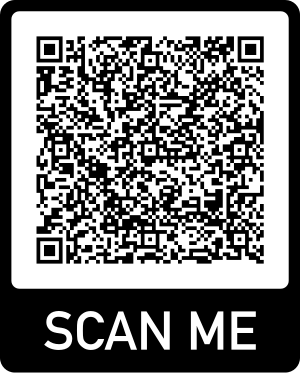 Many thanksRichard LeeWelfare Officer, Audlem Tennis Club